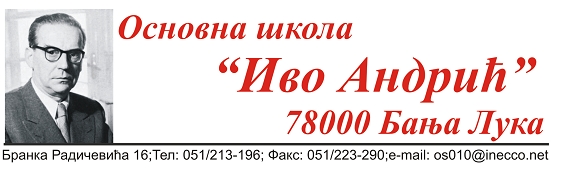 ПРАВИЛНИК О КУЋНОМ РЕДУ И КОДЕКС ПОНАШАЊА ЗА УЧЕНИКЕОСНОВНЕ ШКОЛЕ „ИВО АНДРИЋ“БАЊА ЛУКАУ Бањој Луци,Дана _________________На основу члана ______. Статута ОШ“ИВО АНДРИЋ“ Бања Лука бр.____, Школски одбор на сједници одржаној ______2012. године донио је:ПРАВИНИК О КУЋНОМ  РЕДУОСНОВНЕ  ШКОЛЕ „ИВО АНДРИЋ“БАЊА ЛУКАI  ОПШТЕ ОДРЕДБЕЧлан 1Одредбама Правилника о  Кућном реду у ОШ“ ИВО АНДРИЋ“ Бања Лука (у даљем тексту Правилник)  регулише се вријеме доласка и одласка ученика и радника у Школу, распоред звоњења, трајање одмора, дужност редара и дежурних ученика, дужности дежурних наставника, обавезе наставника, осталих радника и ученика, кориштење и уређење просторија, кодекс пoнашања ученика и радника, пријем страних лица у Школу, дужности родитеља, заштита ученика у Школи, заштита Школе и имовине, радно вријеме запослених,  као и друга правила која обезбјеђују нормалан рад и дисциплину у Школи.Члан 2Одредбе Правилника односе се на све запослене , ученике Школе и сва друга лица која долазе у Школу.Члан 3Ученици и радници  су  дужни  да: поштују кодекс понашања, правила школског живота и рада, појединачне одлуке школских органа,  придржавају се  прописа и чувају  свој углед  и углед  Школе.II ОРГАНИЗАЦИЈА РАДА У ШКОЛИЧлан 4Школа је отворена за вријеме трајања наставе и рада ван наставног особља, а и изван тог времена ако се: у  Школи одвија организована настава или ваннаставне активности одобрене од стране директора Школе,одржавају састанци са ученицима или родитељима ученика, одржавају састанци стручних органа или Школског одбораЧлан 5Кључеви од Школе налазе се код ноћног  чувара,  помоћних радника – хигијеничара који су задужени да ујутру прије почетка наставе отворе Школу  и по потреби код других радника које одреди директор Школе.Улазна врата и све остале просторије откључавају се најкасније 30 минута прије почетка наставе. Начин коришћења учионица, кабинета, радионица и сале за физичко васпитање, њихово откључавање и закључавање одређује директор.Члан 6.Улазак у Школу оглашава се звоном које звони 10 минута прије почетка наставе.Члан 7.По уласку у Школу, ученици чекају испред учионице (кабинета или сале) која је закључана све до доласка предметног наставника.Члан 8.Ако ученик закасни мање од 10 минута неће се задржавати на дворишту или у другим просторијама Школе већ ће одмах отићи у учионицу у којој се налази његово одјељење. Предметни наставник је дужан евидентирати било коју врсту кашњења а разредни старјешина одлучује о казни за такав вид неодговорности.Ако закасни више од 10 минута сачекаће почетак наредног часа у холу школе и онда се прикључити одјељењу.Члан 9. Приликом уласка и изласка наставника и других одраслих лица  у учионицу ученици устају и одговарају на упућени поздрав.Члан 10.Наставницима није дозвољено да:истјерују ученике са часа;  шаљу ученике да купују ужину и освјежавајућа пића за наставнике у току часа;одјељењску књигу носи предсједник одјељењаЗа вријеме наставног часа ученик не може напустити учионицу или другу радну просторију изузев у оправданим случајевима (одлазак у тоалет) и по одобрењу наставника који је у таквим случајевима дужан евидентирати вријеме одласка и доласка ученика.Члан 11.На почетку школске године одјељењски старјешина у  договору са ученицима   одређује распоред сједања и без његовог одобрења не може га нико мијењати.Изузетно, предметни наставник може извршити измјену распореда сједења само за вријеме његовог часа и то ако се ради писмени задатак или тест или је то потребно због примјене групног облика рада са ученицима.Члан 12.У интересу је и обавеза  ученика да за вријеме часа активно учествује у настави.Ученику није дозвољено да недоличним понашањем, добацивањем и другим испадима омета друге  ученике на часу.Члан 13.Приликом промјене кабинета- учионица ученици се крећу ходницима и степеништем десном страном у миру, без  трчања  и галаме.Члан 14.За вријеме одржавања наставе није дозвољено задржавање ученика у ходницима Школе или школском дворишту. Ученицима који су у супротној смјени је дозвољен боравак само на школском игралишту, никако у Школи, под условом да не ометају рад других ученика који су на настави. Уколико дође до супротног, дежурни наставник или помоћно особље школе је дужан обавијетсити чланове управе школе како би се позвали родитељи тих ученика и указало на понашање.III  ДЕЖУРСТВОЧлан  15.Одјељењски старјешина у свом одјељењу одређује по два редара из  именика ученика.Дужности редара су да:први улазе у просторију (учионицу, кабинет,итд..) и прегледају је  да виде  је  ли све на свом мјесту и спремно за наставу,пријављују штету коју установе приликом доласка и која је настала  у току наставе,пријављују одсутне ученике,провјетравају учионицу за вријеме одмора и чувају ствари осталих ученика,брину се о одржавању реда у учионици,последњи напуштају просторију, купе заборављене ствари и предају их неком од присутних помоћних радника да се врате власнику.Члан 16.Ученици осмог и  деветог разреда у току школске године обављају дужност дежурног ученика Школе.Списак дежурних ученика  саставља одјељењски старјешина те је тај списак дужан предати члановима стручне службе сваки пут када су ученици из његовог одјељења дежурни.Ученик може бити дежурни само једном у току мјесеца.Ученик који има снижено владање не може да обавља дужност дежурног ученика.Уколико дежурни наставник или помоћно особље примјети недозвољено понашање дежурног ученика (слушање музике било којег облика, необављање дужности, организовање дружења са другим ученицима који су чланови Школе или не) дужни су обавијестити чланове Управе школе (директор, помоћник директора, педагог и психолог) који имају право разрјешити дужности дежурног ученика, обавијестити разредног старјешину који ће обезбједити адекватну замјену. Члан 17.Дужности дежурног ученика су да:сарађујe са дежурним  наставницима и помаже им у обављању дежурства,прима странке и након уписивања у књигу дежурства (уписује име и презиме, број личне карте и разлог посјете) упућује странку гдје се налази особа коју тражи,уколико нека особа уђе у Школу без потребе и одобрења  о томе обавјештава дежурног наставника или члана управе Школе,обавља и друге послове по одобрењу дежурног наставника или директора  Школе.дежурни  ученици  су  дужни  да  књигу  дежурства  воде  уредно и прегледно, а  дежурни  наставници  врше  контролу   вођења  књиге  дежурства  ученика.IV ДОЛАЗАК  НАСТАВНИКАЧлан 18.Дежурни наставник долази у Школу најкасније 20 минута прије почетка првог часа, а остали наставници 15 минута прије почетка њиховог часа.Члан 19.Дужности дежурног наставника су да:контролише да ли су све учионице, кабинети и друге радне просторије припремљене за рад, те ако уочи недостатке обавјештава директора или неког из стручне службе да наложи помоћним радницама  и домару да те недостатке отклоне како би све било спремно за наставу,провјери да ли су сви наставници дошли  на посао,провјери да ли школско звоно звони на вријеме,по завршетку смјене обилази просторије и констатује евентуалне кварове и оштећења,пријављује сва оштећења и кварове директору  Школе,уписује краћа запажања у књигу дежурства, обавезно наводи одсуства наставника, оштећења, проблеме  и евентуалне похвале.Члан 20.У случају одсуства дежурног наставника замјењује га наставник који га мијења и у настави или други наставник кога одреди  директор Школе.Члан 21.Ако наставник закасни на час и након 5 минута или не дође на наставу , редари о  одсуствовању наставника обавјештавају  директора Школе, педагога или дежурног наставника.За то вријеме, до  доласка наставника или његове замјене, ученици остају у учионици и у миру се припремају  за наставу.Замјена може бити члан управе Школе али само тај час или тога дана док се не обезбједи адекватна стручна замјена.Сваки члан колектива дужан је обавијестити директора Школе о могућем одсуствовању као и то да је обавезан обезбједити стручну замјену, ако није у могућности, директор ће то урадити (не односи се на боловање).V  РАСПОРЕД ЗВОЊЕЊАЧлан 22.Ученици долазе у школу по правилу 15 минута прије почетка првог часа.Почетак и завршетак часа као и вријеме уласка у школску зграду и учионице оглашава се звоњењем.Ученици улазе у Школу:-  у првој смјени у 7 сати и 20 минута, а настава почиње у 7 сати и 30 минута, -  у другој смјени у 13 сати и 20 минута, а настава почиње у 13 сати и 30 минута.Час траје 45 минута.Између другог и трећег часа одмор  траје  20 минута (велики одмор), а између осталих часова 5 минута.За вријеме великог одмора  ученици не излазе из школског дворишта ради куповине хране, ако за то родитељи нису дали сагласност.За вријеме одмора ученици су дужни да одржавају дисциплину и да чувају школску имовину.Ученици нижих разреда (I,II,III,и евентуално IV) могу да бораве у просторијама Школе за вријеме великог одмора које су предвиђене за њихов узраст уз обавезно присуство њихових учитељица.VI  КУЋНИ РЕД ЗА РАДНИКЕЧлан 23.Радници Школе су дужни придржавати се кодекса понашања  и кућног реда који захтијева:тачност  долазка  на посао и договорене састанке,љубазност и добра комуникација са ученицима, родитељима и радним колегама,примјерно ословљавање ученика , родитеља и радних колега,поздрављање при сусрету,изрази поштовања према старијим радним колегама,избјегавање и активно спречавање свађа и сукоба у Школи,дискрецију, избјегавање учествовања у гласинама,оговарању и другим врстама негативности у Школи,чување интереса и угледа  Школе,за вријеме малог одмора није дозвољено напуштање учионице осим у хитним случајевима,сви облици физичког и емоционалног злостављања ученика и радних колега су недопустиви, као и пријетње, вулгарно изражавање, изливи бијеса, вријеђање и омаловажавање,није  дозвољено коришћење  мобилног  телефона  на  часу,чистоћу и уредност радне средине, намјештаја, опреме и околине,уредно и прикладно одијевање, (водећи рачуна о свом и угледу Школе), наставници и радници у администрацији не могу носити уске фармерке, кратке сукње, мајице са бретелама, кратке  панталоне/бермуде,шорцеве/, кошуље односно мајице без рукава и са недоличним деколтеима,Начин облачења из претходног става овог члана односи се и на ученике с тим што се наглашава да није дозвољено присуство ученица на часу које су нашминкане. Уколико се таква ситуација деси, предметни наставник је дужан обавијестити одјељењског старјешину како би се разговарало са учеником и обавијестили родитељи.Члан 24.Ради очувања здравља ученика и радника треба посебно водити рачуна о хигијени у Школи.Бригу о одржавању чистоће у школским просторијама воде помоћни радници -хигијеничари, а у школском дворишту  осим помоћних радника, домар и ноћни чувар Школе.У одржавању хигијене помажу им ученици и наставници држећи уредним просторије у којима  бораве.Члан 25.Није дозвољено бацање отпадака у Школи и школском дворишту.Све отпатке ученици и радници дужни су  бацати у за то одређене корпе постављене у школским просторијама и школском дворишту.Члан 26. Није дозвољено остављање отворених славина, бацање предмета и отпадака у wc    шоље, шарање зидова, поливање  по зидовима и слично.Члан 27.Запосленим радницима није дозвољено пушење у школској згради осим за то одређеној просторији.Члан  28.За вријеме часа није дозвољено упућивати стране особе наставницима осим у нарочито хитним случајевима.О хитним случајевима дежурни ученик обавјештава  чланове управе Школе.VII  КУЋНИ РЕД ЗА УЧЕНИКЕЧлан 29.Права и дужности ученика су да:дођу пред Школу 15 минута прије звона за улазак у Школу,на знак звона стају у ред испред Школе и улазе под контролом дежурних наставника,ученици у учионицу улазе само у присуству наставника, а из учионице излазе прије наставника,уласком у учионицу сједају на своја мјеста и припремају се за час без галаме,ако закасне дуже од 10  минута обавезни  су сачекати наредни час у холу или на школском дворишту,марљиво уче и активно учествују у настави,траже додатно објашњење од наставника уколико им нешто није јасно,приликом уласка и изласка наставника и других одраслих лица у учионицу устају и одговарају на упућени поздрав,обавезни су носити у Школу уџбенике, свеске и прибор према распореду часова и прописану опрему за физичко васпитање (мајица, шорц, патике),присуствују часу физичког  васпитања у фискултурној сали иако не раде на том часу из оправданих разлога,у фискултурну салу сви улазе само у патикама и те патике истог дана не могу користити на осталим часовима,у  Школу не смију доносити било какво оружје, ножеве,палице,експлозивне направе,ватрено оружје, као и друге непотребне опасне материјале, оштре предмете, алкохол, наркотике итд,није  дозвољено  коришћење  мобилног  телефона  у  вријеме  наставе  и  снимање  видео - клипова  за  вријеме боравка  у школи  и  њихова  даља  дистрибуција,не ометати час шапутањем и коментарисањем,не трче и вичу у школском објекту,за нестанак скупоцјених ствари, као што је накит, мобилни телефон и сл Школа није одговорна,чувају школске просторије и намјештај и не шарају по намјештају,ученицима није дозвољено кориштење противпожарних апарата и хидраната који су смјештени на ходницима,за учињену штету од стране ученика надокнаду врше њихови родитељи,се крећу ходницима и степеништима десном страном,за вријеме великог одмора не излазе из школског дворишта на улицу ради куповине хране, ако за то родитељи нису дали сагласност,из хигијенско здравствених разлога није дозвољено узимати храну од нерегистрованих продавача на улици,пријаве ако имају  неких здравствених недостатака или болују од неке болести, а која може  имати утицај на његову безбједност и безбједност других,одговорној особи пријаве кварове које су проузроковали  или су  исте примјетили, а који могу да угрозе безбједност,отпатке  одлажу у за то предвиђене корпе у Школи и школском дворишту,им се обезбиједи одсуство за задовољавање вјерских обавеза у складу са законским прописима Члан 30.Ради очувања здравља и живота како ученика тако и запослених , те имовине школе, запослени Школе се оспособљавају за руковање уређајима, опремом и другим средствима намјењеним за гашење пожара и спашавање људи и имовине.Члан 31.Оспособљавање запослених реализује Школа уз сарадњу и уз стручну помоћ ватрогасних организација.VII КУЋНИ РЕД У ФИСКУЛТУРНОЈ САЛИ                                                                Члан 32.ПРАВИЛА ПОНАШАЊА  У ФИСКУЛТУРНОЈ САЛИ :  - У свлачионице и салу  се не улази без одобрења наставника; прије уласка у      свлачионице обавезан  је преглед патика – спортске опреме;  - Нема изласка из свлачионица и уласка у салу без одобрења наставника;  - Ученици који немају адекватну опрему за физичко васпитање не могу     радити физичко васпитање (хлаче,џемпери,ципеле..);  - Ученици не смију бити у сали без присуства наставника;  - За вријеме часа наставник не смије напуштати салу и остављати ученике     саме у сали;   -Наставник мора бити прописно одјевен за вођење часа;  - Забрањено је уношење и употреба мобилних телефона у сали за вријеме часа,     (правило важи за наставнике и ученике);  -За вријеме часа сви ученици морају бити у сали без обзира јесу ли ослобођени    физичких активности; за излазак у тоалет или свлачионицу морају питати наставника који их је дужан записати у одјељењску књигу;  - Опрема, реквизити и справе које се користе за вријеме часа морају бити враћени  и остављени на своје мјесто што је саставни дио часа;  -. Забрањено је уношење хране и пића у салу осим освјежавајућих пића  у       адекватним паковањима (вода и сокови);  - Корисници сале ваннаставног процеса морају се придржавати кућног реда који важи за наставни процес а односи се на опрему, реквизите, храну, пиће и све што утиче  на одржавање објекта. VIII  РАДНО  ВРИЈЕМЕ  ЗАПОСЛЕНИХ   У СЛУЖБИЧлан 33.Радно вријеме ваннаставног особља утврђује одлуком директор Школе. Члан 34.Школска библиотека ради сваким радним даном тако да се омогући издавање књига ученицима. Члан 35.Подигнуте књиге из школске библиотеке морају се вратити у стању у каквом су и подигнуте. Изгубљене или оштећене књиге се надокнађују. IX  РОДИТЕЉИЧлан 36.Родитељи су дужни да долазе у школу ради информисања о успјеху у учењу и владању њихове дјеце у вријеме које је одређено за пријем родитеља за то одјељење.Родитељ је дужан да о свим појединостима, информацијама и савјетима прво разговара са одјељењским старјешином.Члан 37.Само у хитним случајевима или на позив родитеља могу долазити и за вријеме одмора али не за вријеме трајања часа.Члан 38.Информације о напредовању ученика дају се током цијеле школске године изузев у посљедњој седмици пред крај првог полугодишта и  пред крај другог полугодишта.Члан 39.Родитељи су дужни да одговарају на све анкете које се проводе у оквиру Школе, а односе се на њих.Члан 40.Родитељи су дужни да обавјесте одјељењског старјешину о здравственим проблемима свог дјетета, а у случају теже или заразне болести да дијете одведу љекару и о томе обавјесте одјељењског старјешину.Члан 41.Родитељ или старатељ одговарају материјално за штету коју проузрокује њихово дијете у  Школи  намјерно или из крајње непажње.X  ЧУВАЊЕ ИМОВИНЕ ШКОЛЕЧлан 42.Из Школе се не смије без одобрења директора износити инвентарски предмети, наставна средства и учила, намјештај и опрема, документациони материјал и слично.Члан 43.Материјалну штету коју учини ученик намјерно или из крајње непажње надокнађује његов родитељ или старатељ.Директор Школе именује комисију која доноси одлуку о висини накнаде штете у случају да је утврђена одговорност ученика..Члан 44.Ученик или његов родитељ могу изјавити жалбу Школском одбору на Одлуку комисије из претходног члана у року од 8 дана од дана пријема Одлуке.Рјешење Школског одбора по жалби је коначно.XI  ПРЕЛАЗНЕ И ЗАВРШНЕ ОДРЕДБЕЧлан 45.Овај Правилник  ступа на снагу даном  доношења.Члан 46.Допуне и измјене Правилника  врше се на начин и по поступку предвиђеном за његово  доношење.Број:                                                                     Предсједник Школског одбора                                                                                ___________________________Бања Лука, _________                                                    Татјана ИветићПРАВА И ДУЖНОСТИ УЧЕНИКА СУ ДА:дођу пред Школу 15 минута прије звона за улазак у Школу,на знак звона стају у ред испред Школе и улазе под контролом дежурних наставника,ученици у учионицу улазе само у присуству наставника, а из учионице излазе прије наставника,уласком у учионицу сједају на своја мјеста и припремају се за час без галаме,ако закасне дуже од 10  минута обавезни  су сачекати наредни час у холу или на школском дворишту,марљиво уче и активно учествују у настави,траже додатно објашњење од наставника уколико им нешто није јасно,приликом уласка и изласка наставника и других одраслих лица у учионицу устају и одговарају на упућени поздрав,обавезни су носити у Школу уџбенике, свеске и прибор према распореду часова и прописану опрему за физичко васпитање (мајица, шорц, патике),присуствују часу физичког  васпитања у фискултурној сали иако не раде на том часу из оправданих разлога,у фискултурну салу сви улазе само у патикама и те патике истог дана не могу користити на осталим часовима,у Школу не смију доносити било какво оружје, ножеве,палице,експлозивне направе,ватрено оружје, као и друге непотребне опасне материјале, оштре предмете, алкохол, наркотике итд,није  дозвољено  коришћење  мобилног  телефона  у  вријеме  наставе  и  снимање  видео - клипова  за  вријеме боравка  у школи  и  њихова  даља  дистрибуција,не ометати час шапутањем и коментарисањем,не трче и вичу у школском објекту,за нестанак скупоцјених ствари, као што је накит, мобилни телефон и сл Школа није одговорна,чувају школске просторије и намјештај и не шарају по намјештају,ученицима није дозвољено кориштење противпожарних апарата и хидраната који су смјештени на ходницима,за учињену штету од стране ученика надокнаду врше њихови родитељи,се крећу ходницима и степеништима десном страном,за вријеме великог одмора не излазе из школског дворишта на улицу ради куповине хране, ако за то родитељи нису дали сагласност,из хигијенско-здравствених разлога није дозвољено узимати храну од нерегистрованих продавача на улици,пријаве ако имају  неких здравствених недостатака или болују од неке болести, а која може  имати утицај на његову безбједност и безбједност других,одговорној особи пријаве кварове које су проузроковали  или су  исте примјетили, а који могу да угрозе безбједност,отпатке  одлажу у за то предвиђене корпе у Школи и школском дворишту,им се обезбиједи одсуство за задовољавање вјерских обавеза у складу са законским прописимаKодекс понашања ученика1. Дођи на вријеме у школу.2. Поштуј своје наставнике/це и другаре/ице.3. Учионица је твој други дом. Зато, чувај је!4. У   свијету  постоји   једно   царство,    у   њему    царује  другарство.5. Слушај да би тебе неко слушао.6. Чувај своје ствари; увијек врати посуђено и немој бити окрутан/а према школском инвентару!7. Учини своју учионицу уточиштем од свих брига.8. Школски ходници и двориште су огледало твог понашања.9. Служи се магичним ријечима ХВАЛА,     МОЛИМ, ИЗВОЛИ и ИЗВИНИ да би могао да  оствариш своје снове.10. За вријеме наставе искључи  мобилни телефон.11. Природна љепота је IN! Шминка, непримјерен избор одјеће и вулгарно изражавање су OUT!!!ЈУ ОШ “ИВО АНДРИЋ“         БАЊА ЛУКАКада улазимо у просторију поздравимо се са свимаОстављамо своје ствари на полицеКада једно од нас прича остали слушајуНакон игре ствари остављамо на своје мјестоУвијек питамо одрасле када желимо ићи у тоалетОбавезно перемо руке прије и послије јелаЗа вријеме јела не причамо гласно и не сметамо другимаКористимо сапун и папир за руке само када нам је потребанНе ударамо сеНе ругамо се другимаНе сметамо никоме када се нешто ради или учиСтанемо у ред када идемо на наставу или требамо ићи кућиСвоје ципеле остављамо у наше ормариће и узимамо папучеПоздравимо се са родитељимаУ нашој просторији сачекамо на улазу и кажемо своје име и презиме                                                                      ЈУ ОШ ''ИВО АНДРИЋ                                                                             БАЊА ЛУКА